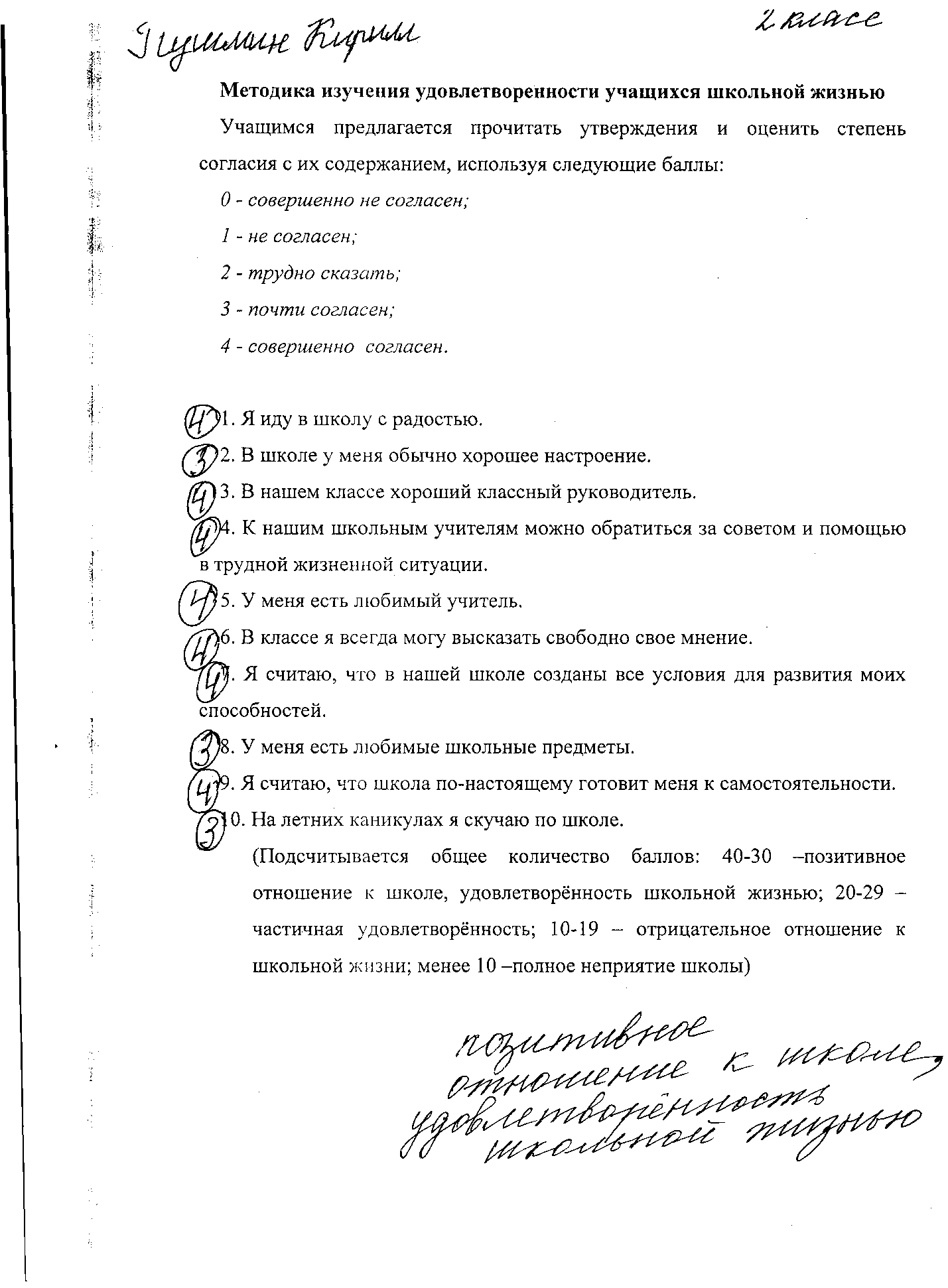 МЕТОДИКА ИЗУЧЕНИЯ УДОВЛЕТВОРЕННОСТИ УЧАЩИХСЯ ШКОЛЬНОЙ ЖИЗНЬЮ    Цель: определить  степень удовлетворенности учащихся школьной жизнью.    Ход проведения: Учащимся предлагается прочитать (прослушать) утверждения и оценить степень согласия с их содержанием по следующей шкале:4 – совершенно согласен3 – согласен2 – трудно сказать1 – не согласен 0 – совершенно не согласен1.      Я иду утром в школу с радостью.2.      В школе у меня обычно хорошее настроение.3.      В нашем классе хороший классный руководитель.4.      К нашим учителям можно обратиться  за советом и помощью в трудной жизненной  ситуации.5.      У меня есть любимый учитель.6.      В классе я всегда свободно могу высказать свое мнение.7.      Я считаю, в нашей школе созданы все условия для развития моих способностей.8.      У меня есть любимые школьные предметы.9.      Я считаю, что школа по-настоящему готовит меня к самостоятельной жизни.10.   На летних каникулах я скучаю по школе.Обработка полученных  данных. Показателем удовлетворенности учащихся школьной жизнью (У) является частное от деления суммы баллов ответов всех учащихся на общее количество ответов. Если У больше 3, то можно констатировать о высокой степени удовлетворенности, если же У больше  2, но меньше 3 или 2, то это соответственно свидетельствует о средней и низкой степени удовлетворенности  учащихся школьной жизнью.Выполнено по каждому ребёнку.